Bike Committee Minutes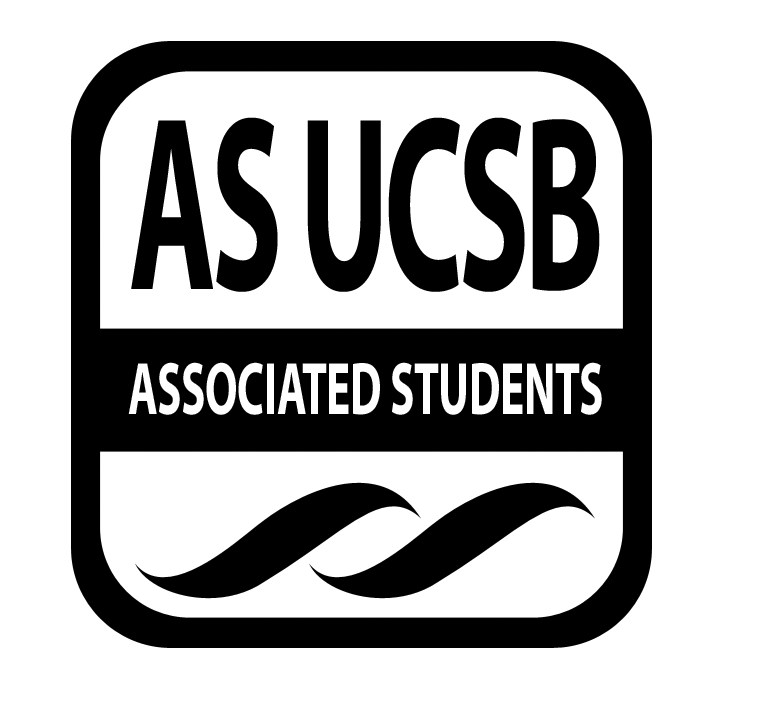 Associated Students February 28, 2022, ZoomCALL TO ORDER at 4:04 p.m. by Joy, minutes recorded by EllaATTENDANCEMOTION/SECOND: Joy/EllaMotion language: I motion to approve the attendanceACTION: ConsentAdditional approval required: SenatePUBLIC FORUMNoneCOMMITTEE BUSINESSApproval of Previous MinutesMOTION/SECOND:	Joy/EllaMotion language: I motion to approve the previous weeks meeting minutesACTION: ConsentAdditional approval required: SenateINDIVIDUAL REPORTSChairRacks at Building 232 and 936 (Bio and Engineering Advising) not on map but have bike racks Another week for bike count Vice ChairUCen loading doc no longer has any bike racks that can be found Possible mistake two years ago - maybe Dance counted as loadingAdministrative CoordinatorMaking progress on the bike count, taking longer than originally anticipatedProject CoordinatorI met with Jamey and he showed me the pump supplies and we went on a bike ride to check out the locations and what type of maintenance we would need. He said there are about 9 and he will let me know more about when we can start replacing them. There will be some Maintnence every couple weeks for the pump heads and replacing other parts every few months (quarterly most likely) . I’ll try to meet with him again and see when we can start the process. Also, sorry about the bike rack count. I will do them this week.Outreach Coordinator Building 408/804 no longer exists? Where current construction is happening Note that it is gone No bike racks round for Noble - Take inventory of MEBike racks for new AS Bike Shop Possible widing of Bus Stop lanes AdvisorJaime emailed about bike pump replacements https://www.bikeleague.org/ Ranks campuses as bike friendly Just got ranked as Platnium instead of Gold No longer have a campus certified bike instructor once Jaime leaves (Adam and Rafael interested in doing that training) Possibly fund ($500/each) - Request may come Campus PlanningNoneTransportationNoneCSOs/UCPDNo update, still tagging abandoned bike on campus.AGENDAApproval of Agenda and AdditionsMOTION/SECOND:  Joy/EllaMotion language: I motion to approve the agenda ACTION: ConsentAdditional approval required: SenateCAPITAL PROJECT UPDATESSpacing of lots Northwest of LSBRoot damage near military science Path under bridge near Rec-Cen has issues with speed driven accidents Project to refurbish list Bump near Robertson GymnasiumBump near lot 22, close to SRBHeading southbound Construction near Rec Cen underpass seems to be over To repair underpass not bike pathLast June, people discussing if bike paths need to repainted Maybe time Construction continuing on underpass at El Colegio/ Los Caneros Possible May finish date updated Update signs and detourPerrin list from bike comm for capital projects but does not have numbers for bike comm to approve yet but soon Perrin will check on bike comm budget - might have enough to strip out and widen/add a new bike lot in a crowed area with space Dennis mentioned that there were bikes near student health were removed Do not know where the racks wentDraft EIR for Munger being written and likely available in June for public circulation Bus Loop possible additional bike racks placed and widening of roads DISCUSSIONBike Rack Inventory and Impact Survey Spreadsheet from Dennis Update data on lots and bike spaces needs to be done Counting spaces in lot and what type of bike racks Doing inventory on a Sunday Doing spot checks/inventory on Wednesday afternoon when it is the most crowded Targeting specific bike racks? i.e. Campbell, UCen, Music More classes T/R 9-11 than any other day https://docs.google.com/spreadsheets/d/1Q-9mAeX4kyjN4K_Nv3-aHWVsj62bZQgflasVhglmYak/edit#gid=1164730941 Bike instructor certificationDiscuss 1st meeting Spring 2022 Joy to send out a poll for Spring meeting time When to MeetOLD BUSINESS(motion description)MOTION/SECOND:Motion language: ACTION: ConsentAdditional approval required: NEW BUSINESS(motion description)MOTION/SECOND:Motion language: ACTION: ConsentAdditional approval required: (motion description)MOTION/SECOND:Motion language: ACTION: ConsentAdditional approval required: ADJOURNMENT AT 4:22 p.m.NameNote:NameNote:Joy SanapChairPresentNicholas RivelleOutreach CoordinatorPresentKen HarukawaVice ChairPresentFernando MezaProject CoordinatorPresentElla PhillipsAdministrative CoordinatorPresent Sarah SiedschlagAdvisorPresentKian MirshokriSenate Liaison PresentGabrielle SaloGraduate RepresentativeAbsent